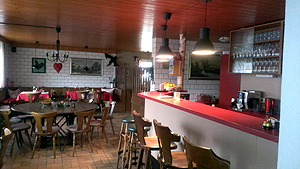 2.